CURRICULUM VITAE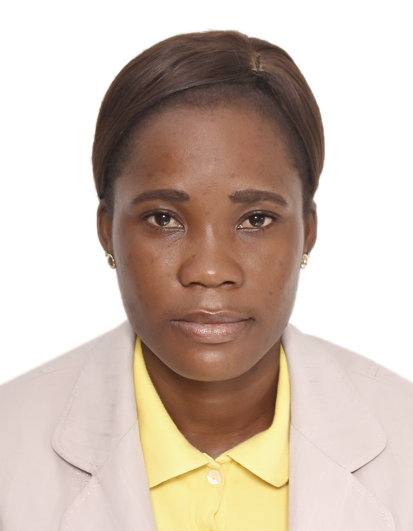 PERSONAL DATASex:               FemaleNationality	:     GhanaianMarital Status  :   SingleVisa Status	:	VISIT VISALanguage:       English (Native), French (Beginner)RESUME OBJECTIVEA job position Sales Representative, Sales Executive, PsychologistPROFESSIONAL PROFILEAn enthusiastic and dedicated professional with managerial skills gained while supporting a sales target management. She demonstrates a high level of expertise in conducting sales activities and communication with middle-size companies, key accounting, and after sale activities exercises, recommend, advice and assist customers on products. Enjoys being part of a successful and productive team and can be relied upon to work independently without supervision. She is quick to grasp new ideas and concepts, and to develop innovative and creative solutions to problems. Able to work well on her own initiative and to demonstrate the highest levels of motivation and organization required to meet tight deadlines. Possesses excellent interpersonal skills and can communicate concisely at all levels.WORK EXPERIENCECOMPANY: 	BENNETT MEMORIAL CLINIC-ACCRA	DURATION:		AUGUST 2009- JUNE 2013POSITION:		HEALTH CARE ASSISTANTDUTIES:Assisted incoming patients with queries.Analyzed patient’s complaints and provided solutions.Administered the highest standard of duty of patient care is provided.Ensured documentation related to patients are properly filed and updating admissions and discharges tracking system.Assisted patients during admission and discharging.Checked and recorded all vital signs relating to weight, height, and temperature.Dressed minor and major wounds.In charge of feeding conscious but helpless patients.Provided support to the Team leader in closing patient services for the day.Advice and guide patients on special screening exercise conducted by the clinic.Responding to other complex activities such as medical cases and special services.Responsible for calling patients on phone to check up on them and to remind them of their reviews and collecting of their laboratory results.COMPANY:		PROGRESSIVE LIFE CENTRE (PLC)-ACCRADURATION:		JULY 2015- AUGUST 2015	POSITION:		AS AN INTERNDUTIES:Assisted with the assessments of clients.Analyzed assessments based on criteria and weighted scores against predetermined quality control considerations.Responsible for administering relaxation therapy.Counselled rape victims from valley view clinic and assisted in their recovery therapy.TRAININGSAssessment on Psychological Test and Measurement at Progressive Life Centre (PLC) in 2015 – Participant.Training on Vitals and Relaxation Therapy by PLC in 2015 – Participant.The 5th Annual Psychiatry/ Psychology Conference by University of Ghana in 2015 – Participant.The 3rd Annual Psychology Conference by University of Ghana in 2016 – Participant.SKILLS	Capacity: I will bring my intellectual, analytical and creative ability to bear, learn quickly, identify issues, make judgments and propose solutions;	Achievement: Expect plenty of enthusiasm, resilience and confidence from me. I have the courage and self-confidence to tackle unfamiliar problem. Motivating to achieve realistic organizational targets.	Banking and basic accounting.EDUCATIONAL BACKGROUND2014-2016		METHODIST UNIVERSITY COLLEGE, ACCRA- B.A in Psychology2002			AFRICAN INT UNIVERSITY COLLEGE- Certificate in Health Care Assistant2002-2005    	NIFA SECONDARY SCHOOL, ADUKROM-GHANA- Senior High School Certificate.ASSOCIATIONS    Member, Ghana Psychology Association (GPA)REFEREES         Available upon requestsMardia Issifu – 1851126To interview this candidate, please send your company name, vacancy, and salary offered details along with this or other CV Reference Numbers that you may have short listed fromhttp://www.gulfjobseeker.com/employer/cvdatabasepaid.php addressing to HR Consultant on email: cvcontacts@gulfjobseekers.comWe will contact the candidate first to ensure their availability for your job and send you the quotation for our HR Consulting Fees. Mardia Issifu – 1851126To interview this candidate, please send your company name, vacancy, and salary offered details along with this or other CV Reference Numbers that you may have short listed fromhttp://www.gulfjobseeker.com/employer/cvdatabasepaid.php addressing to HR Consultant on email: cvcontacts@gulfjobseekers.comWe will contact the candidate first to ensure their availability for your job and send you the quotation for our HR Consulting Fees. 